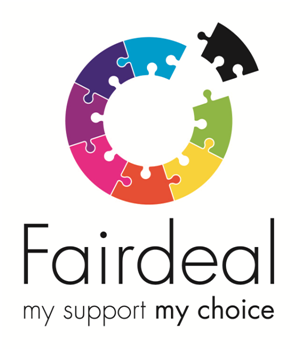 Bank Support Worker Vacancies:Fair Deal is a social care organisation based in Glasgow currently recruiting Support Workers to work in the Glasgow area to work with us as general support workers, community connections support workers and bank support workers.  We are passionate about providing the people we support with the opportunity to live as independently as possible with greater choice and control.Bank Support Worker£8.75 per hourNo experience requiredThe Role:Ability to communicate clearly - verbal and writtenA positive and resilient approach and confident mannerAbility to follow processes and proceduresAbility to develop a positive relationship with person we supportAbility to be work as part of a teamIn these roles you will be required to work a variety of shifts including day / evening / sleepover and weekends.In addition to a rewarding career, with competitive rates of pay and extensive training, Fair Deal can offer a wide range of staff benefits including, competitive holiday entitlement, company sick pay scheme, workplace pension scheme, enhanced maternity/paternity benefits, flexible working.Please complete application form – download on our website  